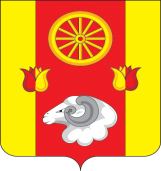 Администрация Киевского сельского поселенияПОСТАНОВЛЕНИЕ16.10.2019                                                     № 82			                               с.КиевкаО внесении изменений в постановление Администрации Киевского сельскогопоселения  от 25.11.2010 № 53 В целях приведения в соответствие действующему законодательству федерального, регионального уровнейПОСТАНОВЛЯЮ:	1. Внести в приложение к постановлению Администрации Киевского сельского поселения от 25.11.2010 № 53 «О порядке выплаты государственной пенсии    за      выслугу   лет     лицам, замещавшим муниципальные должности и должности муниципальной службы в администрации  Киевского сельского  поселения» изменения, изложив его в редакции согласно приложению к настоящему постановлению.          2. Признать утратившими силу постановление Администрации Киевского сельского поселения от 06.03.2017 № 16 «О внесении изменений в постановление Администрации Киевского сельского поселения от 25.11.2010 №53».         3.   Настоящее постановление подлежит официальному обнародованию.         4.   Контроль за выполнением постановления оставляю за собой. Глава АдминистрацииКиевского сельского поселения 			                              Г.Г.ГоловченкоПриложение           к постановлению Администрации          Киевского сельского поселения          от 25.11.2010 №53ПОРЯДОКвыплаты государственной пенсии за выслугу лет лицам, замещавшиммуниципальные должности и должности муниципальной службыв Администрации Киевского сельского поселения1. Настоящий Порядок выплаты государственной пенсии за выслугу лет лицам, замещавшим муниципальные должности и должности муниципальной службы в Администрации Киевского сельского поселения (далее - Порядок) определяет порядок назначения, выплаты, прекращения, возобновления, приостановления, перерасчета государственной пенсии за выслугу лет лицам, замещавшим муниципальные должности и должности муниципальной службы в Администрации Киевского сельского поселения.2. Государственная пенсия за выслугу лет назначается на основании письменного заявления лица, замещавшего муниципальную должность, должность муниципальной службы в Администрации Киевского сельского поселения (далее - заявитель) на имя главы Администрации Киевского сельского поселения по форме согласно решению Собрания депутатов Киевского сельского поселения от 25.11.2010 №53 «О порядке выплаты государственной пенсии    за      выслугу   лет     лицам, замещавшим муниципальные должности и должности муниципальной службы в администрации  Киевского сельскогопоселения» (далее по тексту - решение Собрания депутатов от 25.11.2010 №53) с приложением следующих документов:-копия документа удостоверяющего личность гражданина Российской Федерации                    (с предоставлением подлинника);-копия документа воинского учета  (при наличии) (с предоставлением подлинника);-копия трудовой книжки или иных документов, подтверждающих периоды замещения на постоянной основе муниципальной должности или периоды службы (работы), включаемые в стаж муниципальной службы, дающий право на государственную пенсию за выслугу лет               (с предоставлением подлинника);-заявление заявителя о перечислении государственной пенсии за выслугу лет на его лицевой счет, открытый в кредитной организации.Кроме того, к заявлению органом местного самоуправления Киевского сельского поселения формируется самостоятельно следующий пакет документов, в случае если данные документы не предоставлены заявителем самостоятельно:-справки органа, назначившего страховую пенсию, к которой может быть назначена государственная пенсия за выслугу лет, о размере назначенной страховой пенсии с указанием федерального закона, в соответствии с которым она назначена (досрочно оформлена);-заверенные копии решения (постановления, распоряжения, приказа) об освобождении от должности заявителя;-справка органа местного самоуправления, в котором заявитель замещал муниципальную должность или должность муниципальной службы о размере среднемесячного денежного содержания, лица претендующего на установление государственной пенсии за выслугу лет, оформляемая согласно решению Собрания депутатов 25.11.2010 №53;-справка о периодах службы (работы), учитываемых при исчислении стажа муниципальной службы, лицам замещавшим муниципальные должности и должности муниципальной службы, оформляемая согласно решению Собрания депутатов от 25.11.2010 №53;-документы Архивного фонда Российской Федерации и другие архивные документы в соответствии с законодательством об архивном деле в Российской Федерации, переданные на постоянное хранение в государственные или муниципальные архивы.В случае если стаж муниципальной службы, дающий право на государственную пенсию за выслугу лет, заявителя менее стажа, продолжительность которого в соответствующем году определяется согласно приложению к Федеральному закону «О государственном пенсионном обеспечении в Российской Федерации», к заявлению прилагается ходатайство заявителя на имя главы Администрации Киевского сельского поселения, составленное по типовой форме, являющейся приложением № 2  к Положению о государственной пенсии  за выслугу лет лицам, замещавшим муниципальные должности и должности муниципальной службы в Администрации Киевского сельского поселения, о включении в стаж муниципальной службы, дающий право на государственную пенсию за выслугу лет, иных периодов службы (работы) на должностях руководителей и специалистов в организациях, опыт и знание работы в которых были необходимы для выполнения должностных обязанностей по замещавшейся должности муниципальной службы, в части, не достающей до указанного стажа, но в совокупности не превышающих одного года. К ходатайству прилагаются документы, подтверждающие приобретение соответствующих опыта и знаний и использование их при выполнении должностных обязанностей.3. Заявление заявителя об установлении (назначении) государственной пенсии за выслугу лет регистрируется главным специалистом по правовой работе, связям с представительными органами, межнациональным отношениям Администрации Киевского сельского поселения в день подачи, либо в день получения его по почте  и представляется вместе с пакетом документов, приложенных к заявлению, для рассмотрения на заседании муниципальной  комиссии  по вопросам стажа муниципальной  службы лицам, замещавшим муниципальные должности   и должности муниципальной службы в Администрации Киевского сельского поселения для назначения  государственной пенсии за выслугу лет (далее -комиссия) в порядке,    установленном Положением о муниципальной комиссии по вопросам стажа муниципальной службы лицам,  замещавшим муниципальные должности и должности муниципальной службы  в Администрации Киевского сельского поселения для назначения государственной пенсии за выслугу лет, утвержденном решением Собрания депутатов Киевского сельского поселения.4. Решение об установлении государственной пенсии за выслугу лет оформляется соответствующим распоряжением Администрации Киевского сельского поселения в течение месяца со дня подачи заявления. Проект распоряжения вносит председатель комиссии. Копия распоряжения в 10-дневный срок со дня его подписания направляется заявителю. В случае отказа в установлении государственной пенсии за выслугу лет заявителю дается мотивированный ответ.5. Распоряжение об установлении государственной пенсии за выслугу лет, протокол заседания    комиссии  в 7-дневный срок со дня их подписания направляются главному специалисту по правовой работе, связям с представительными органами, межнациональным отношениям  Администрации Киевского сельского поселения  вместе с документами, указанными в п. 2 настоящего Порядка, где регистрируются, формируются в дело и подлежат хранению.В том случае, когда к заявлению приложены не все необходимые документы, секретарь комиссии возвращает заявителю представленные документы о назначении государственной пенсии за выслугу лет.Если такие документы будут предоставлены в Администрацию Киевского сельского поселения, не позднее, чем через 30 дней со дня регистрации заявления о назначении государственной пенсии за выслугу лет лицам, замещавшим муниципальные должности   и должности муниципальной службы либо получения его по почте, то днем обращения заявителя, считается день регистрации этого заявления в Администрации Киевского сельского поселения или дата, указанная на почтовом штемпеле организации федеральной почтовой связи по месту отправления заявления. В противном случае днем обращения заявителя, за установлением государственной пенсии за выслугу лет считается день предоставления необходимых документов в Администрацию Киевского сельского поселения.6. Государственная пенсия  за выслугу лет устанавливается со дня подачи заявления, но не ранее чем со дня, следующего за днем прекращения полномочий по муниципальной должности, увольнения с должности муниципальной службы и назначения страховой пенсии.7. Порядок приостановления выплаты государственной пенсии за выслугу лет.7.1.Выплата государственной пенсии за выслугу лет приостанавливается  в случаях, указанных в п.1 ст.9 Положения о государственной пенсии  за выслугу лет лицам, замещавшим муниципальные должности и должности муниципальной службы в Администрации Киевского сельского поселения,  со дня1) замещения ее получателем на профессиональной постоянной основе государственной должности Российской Федерации, государственной должности Ростовской области, государственной должности иного субъекта Российской Федерации, должности государственной гражданской службы (государственной службы иного вида), муниципальной должности или должности муниципальной службы в Российской Федерации.2) назначения ее получателю в соответствии с федеральным, областным законодательством, законодательством других субъектов Российской Федерации, муниципальными правовыми актами иной пенсии за выслугу лет, или ежемесячного пожизненного содержания, или установления дополнительного пожизненного ежемесячного материального обеспечения, или иного дополнительного пенсионного обеспечения;3)  приостановления выплаты страховой пенсии в соответствии с Федеральным законом «О страховых пенсиях».7.2. О наступлении указанных в подпункте 7.1. обстоятельств заявитель обязан письменно сообщить в Администрацию Киевского сельского поселения в течение 3 дней со дня их наступления.7.3. Распоряжение о приостановлении выплаты государственной пенсии за выслугу лет принимается Администрацией Киевского сельского поселения в 3-дневный срок со дня регистрации заявления.8.  Порядок прекращения выплаты государственной пенсии за выслугу лет.8.1. Выплата государственной пенсии за выслугу лет прекращается со дня прекращения выплаты страховой пенсии в соответствии с Федеральным законом «О страховых пенсиях».8.2. О наступлении указанных в подпункте 8.1. обстоятельств заявитель обязан письменно сообщить в Администрацию Киевского сельского поселения в течение 3 дней со дня их наступления, за исключением прекращения выплаты страховой пенсии в связи со смертью заявителя, а также в случае признания его в установленном порядке умершим или безвестно отсутствующим.8.3. Распоряжение о прекращении выплаты государственной пенсии за выслугу лет принимается Администрацией Киевского сельского поселения в 3-дневный срок со дня регистрации заявления либо предоставления документа, подтверждающего смерть заявителя, а также признание его в установленном порядке умершим или безвестно отсутствующим9. Порядок возобновления выплаты государственной пенсии за выслугу лет, а также восстановления государственной пенсии за выслугу лет получателю государственной пенсии за выслугу лет, которому выплата страховой пенсии по инвалидности была прекращена в связи с установлением ему в соответствии с Федеральным законом «О страховых пенсиях» страховой пенсии по старости:9.1. Выплата государственной пенсии  за выслугу лет возобновляется в случаях, указанных в п.4 ст.9 Положения о государственной пенсии  за выслугу лет лицам, замещавшим муниципальные должности и должности муниципальной службы в Администрации Киевского сельского поселения со дня, следующего за днем наступления указанных  обстоятельств, по заявлению лица, ранее получавшего государственную пенсию за выслугу лет. Указанное заявление подается на имя главы Администрации Киевского сельского поселения с приложением копии документа, подтверждающего наступление таких обстоятельств.9.2. Распоряжение о возобновление выплаты государственной пенсии  за выслугу лет принимается Администрацией Киевского сельского поселения в 14-дневный срок со дня регистрации заявления.10. Государственная пенсия за  выслугу лет выплачивается по месту жительства ее получателя на территории  Киевского сельского поселения Администрацией Киевского сельского поселения.11. Порядок выплаты государственной пенсии за выслугу лет лицам, выехавшим на постоянное место жительства за пределы Киевского сельского поселения.11.1. При изменении места жительства, номера лицевого счета в пределах Российской Федерации, размера страховой пенсии лицо, получающее государственную пенсию, обязано в 10-дневный срок сообщить об этом в Администрацию Киевского сельского поселения, в противном случае выплата государственной пенсии приостанавливается.11.2. Государственная пенсия за выслугу лет лицам, выехавшим на постоянное место жительства за пределы Киевского сельского поселения, выплачивается путем перечисления на его лицевой счет, открытый в кредитной организации.11.3. Выплата государственной пенсии за выслугу лет производится при условии представления лицом, выехавшим на постоянное место жительства за пределы Киевского сельского поселения, в декабре месяце каждого года справки с места жительства в Администрацию Киевского сельского поселения.При непредставлении справки в установленные сроки, выплата государственной пенсии за выслугу лет приостанавливается.12. Порядок расходования средств бюджета Киевского сельского поселения на выплату государственной пенсии за выслугу лет.12.1. Расходы на выплату государственной пенсии за выслугу лет лицам, замещавшим муниципальные должности и должности муниципальной службы, подлежат финансированию за счет средств бюджета Киевского сельского поселения в объемах, установленных решением Собрания депутатов о бюджете на соответствующий финансовый год.12.2. Государственная пенсия за выслугу лет выплачивается за счет средств местного бюджета Киевского сельского поселения в соответствии с Порядком исполнения бюджета Киевского сельского поселения, утвержденным Администрацией Киевского сельского поселения, для формирования проекта кассового плана на предстоящий месяц.Сектор экономики и финансов Администрации Киевского сельского поселения осуществляет финансирование государственной пенсии за выслугу лет в порядке, установленном Администрацией Киевского сельского поселения.13. Размер государственной пенсии за выслугу лет пересчитывается с соблюдением правил, предусмотренных Положением о государственной пенсии  за выслугу лет лицам, замещавшим муниципальные должности и должности муниципальной службы в Администрации Киевского сельского поселения. Решение о перерасчете пенсии за выслугу лет лицам, замещавшим муниципальные должности и должности муниципальной службы, выносит  комиссия  по представлению сведений о перерасчете пенсии лицам, замещавшим муниципальные должности   и должности муниципальной службы.14. Суммы государственной пенсии за выслугу лет, излишне выплаченные лицу, которому назначена государственная пенсия за выслугу лет, вследствие его злоупотребления, возмещаются этим лицом, а в случае его несогласия взыскиваются в установленном законом порядке.15.Рассмотрение споров:об установлении государственной пенсии за выслугу лет возлагается на комиссию;по финансированию затрат на выплату государственной пенсии за выслугу лет – на сектор экономики и финансов Администрации Киевского сельского поселения;связанных с выплатой и перерасчетом государственной пенсии за выслугу лет – на сектор экономики и финансов Администрации Киевского сельского поселения.Приложениек постановлениюАдминистрацииКиевского сельского поселенияот 16.10.2019 № 82